Afternoon FloaterYadkin Path Montessori has an opening for a respectful, compassionate, flexible Afternoon Floaters to join our staff.The hours are 2 pm to close (about 6 pm) with possible additional hours negotiable. The Afternoon Floater will assist in closing routines for the center, care for multi-age groups of children, supporting teachers with classroom supplies and breaks, cleaning and keeping the center tidy according to NCDCDEE and sanitation guidelines. Pay is commensurate with education and experience. The position has potential to grow into an administrative or teaching spot.We are a small, nature-focused school with a close-knit community. Our goal is to create a living environment where children, our hope for the future, can thrive following Montessori principles. Our 9-acre campus with pond, woods, meadows, goats and geese is a perfect setting for both children and teachers to grow, and for safer childcare during a pandemic.Requirements:Respectful approach to interacting with childrenInterest in long-term employmentGood communication skillsWillingness to learn, try, fail, experimentFulfillment of NC DCDEE minimum requirements for working in childcareResponsibilities:Closing the school facilitySupport in children's transitions Offering bathroom breaks to staffSubstituting for teachers as neededMaintaining a clean, beautiful school environment (including washing dishes)Modeling graceful social skillsFollowing all NC DCDEE State and Sanitation requirementsPlease apply here or through our website, including your resume and a cover letter stating why you want to work at Yadkin Path Montessori School. Applications without a cover letter are not considered. For more information about us, please visit yadkinpathmontessori.org.Click to send your resume & cover letter that includes your personal statement of interest.  Thank you!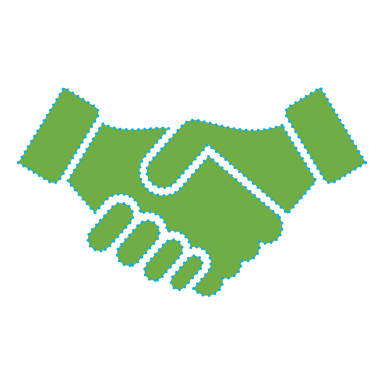 Also, if you really want to be “on the ball”, complete the linked YPM Employee Application and send it with your resume and cover letter above.YPM ApplicationFurther InformationTo work in education or any form of child care in North Carolina, one must have:A qualifying Child Care Criminal Background Check Letter$26.50 paid onlineTo complete your background check now, CLICK HEREElectronic Fingerprinting ReportDone Locally (Rowan Sheriff's Dept)Or see approved list for other locations here: Local Fingerprinting LocationsCost varies depending on location chosenThis should be done within 7 days of your Criminal Background Check #1 aboveCPR/First Aid TrainingMust be done in-person, not onlineYou can complete it within 30 days of being hiredITS SIDS Training (if working with infants)You do not have to have this done prior to being hired, but if you do have any of these items completed, let us know. It is a good head start! Once you are hired, we will let you know what items must be completed. 